Załącznik nr 1 Szczegółowy opis przedmiotu zamówieniaPrzedmiotem zamówienia jest świadczenie usług hotelarskich dla Capelli Cracoviensis w Krakowie w 2021r. w podziale na części: Część 1: obejmuje usługi noclegowe wraz ze śniadaniem w max. dwóch hotelach w Krakowie o standardzie min. 3-gwiazdkowym, w rozumieniu ustawy z dnia 29 sierpnia 1997r. o z dnia 29 sierpnia 1997 r. o usługach hotelarskich oraz usługach pilotów wycieczek i przewodników turystycznych ( Dz. U. z 2019 poz. 238 t. j  z dn. 07.02.2019).  Wykonawca, w trakcie trwania usługi, winien zapewnić:W pokojach 1-osobowych max. 1500 noclegów;W pokojach 2-osobowych max. 50 noclegów.Część 2: obejmuje usługi noclegowe wraz ze śniadaniem w max. dwóch hotelach w Krakowie o standardzie min. 4-gwiazdkowym, w rozumieniu ustawy z dnia 29 sierpnia 1997r. o z dnia 29 sierpnia 1997 r. o usługach hotelarskich oraz usługach pilotów wycieczek i przewodników turystycznych ( Dz. U. z 2019 poz. 238 t. j  z dn. 07.02.2019).  Wykonawca, w trakcie trwania usługi, winien zapewnić:W pokojach 1-osobowych max. 200 noclegów;W pokojach 2-osobowych max. 30 noclegów.Część 1 i 2:Każdy pokój winien posiadać łazienkę oraz bezpłatny dostęp do wi-fi. W jednym terminie Zamawiający będzie rezerwował max. 30 noclegów.W przypadku braku pokoju jednoosobowego / dwuosobowego Zamawiający dopuszcza możliwość wykorzystania większego pokoju do pojedynczego / podwójnego wykorzystania, w cenie nie wyższej niż zaoferowana cena za pokój jednoosobowy / dwuosobowy.Hotel/hotele winny znajdować się w okolicy wolnej od hałasów komunikacyjnych i hałasów pochodzących z imprez masowych.Hotel/hotele winny znajdować się obrębie śródmiejskich stref płatnego parkowania w Krakowie:Podstrefy A (z wyłączeniem strefy A13) lub;podstrefy B Sektora B6Szczegółowy opis granic stref płatnego parkowania w Krakowie znajduje się: http://mi.krakow.pl/strefa-platnego-parkowania/mapa-strefyDoba hotelowa winna rozpoczynać się nie później niż o godz. 14:00 i kończyć się  nie wcześniej niż o godz. 11:00Każdorazowo Zamawiający będzie dokonywał rezerwacji ilości i rodzaju noclegów drogą elektroniczną (e-mail):na dwa dni przed zleceniem do 5 os;na 4 dni dni przez zleceniem do 15 os;na 14 dni przed zleceniem powyżej 15 osób.Zamawiający wymaga także potwierdzenia rezerwacji przez Wykonawcę drogą elektroniczną. Imienną listę gości Zamawiający prześle najpóźniej dzień przed ich przyjazdem.Zamawiający zastrzega sobie prawo do zmian rezerwacji (np. ilość pokoi, terminów, rodzaju pokoi) oraz do jej anulowania do 2 dni przed przyjazdem gości. W takim przypadku Wykonawcy będzie przysługiwało prawo do wynagrodzenia jedynie za faktycznie wykonaną część zamówienia.Zlecenia jednostkowe przekazywane będą za pośrednictwem poczty elektronicznej lub telefonicznie z późniejszym potwierdzeniem za pośrednictwem poczty elektronicznej.Zamawiający może przekazać zlecenie jednostkowe w terminie krótszym niż wskazane w ust. 1. Jednak w takim przypadku Wykonawca musi wyrazić na to zgodę. W przypadku braku zgody Wykonawcy, Zamawiający nie ma prawa do naliczania kar umownych.Zamawiający dopuszcza możliwość zmiany miejsca zakwaterowania na inne niż podane w ofercie, tylko w przypadku wystąpienia szczególnych okoliczności, w szczególności takich jak pożar, zalanie czy dewastacja obiektu, uniemożliwiające jego normalne i prawidłowe funkcjonowanie. W takim przypadku Wykonawca uzgodni z Zamawiającym inną lokalizację, z tym zastrzeżeniem, iż noclegi muszą odbywać się w hotelu o standardzie porównywalnym do złożonej oferty, tj. co najmniej 3-gwiazdkowym/4-gwiazdkowym, spełniającym wszystkie wymagania określone w regulaminie, ofercie wykonawcy oraz niniejszej umowie.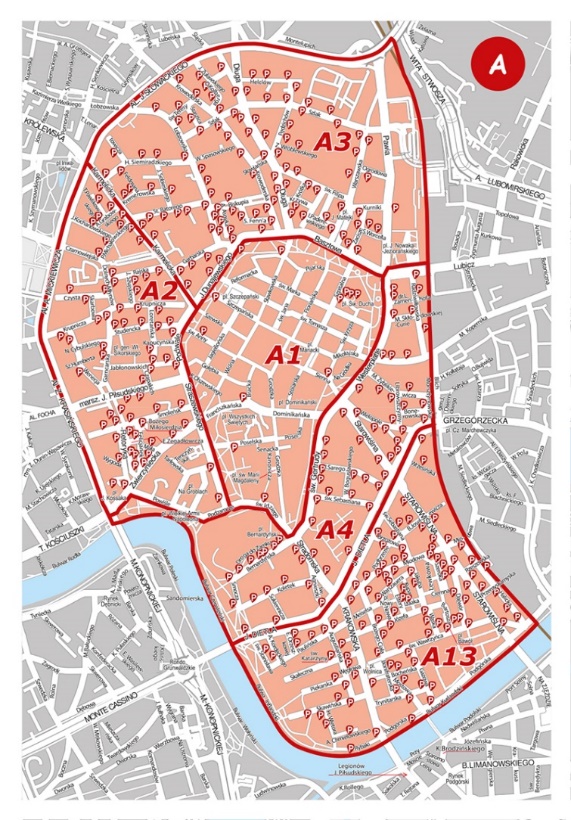 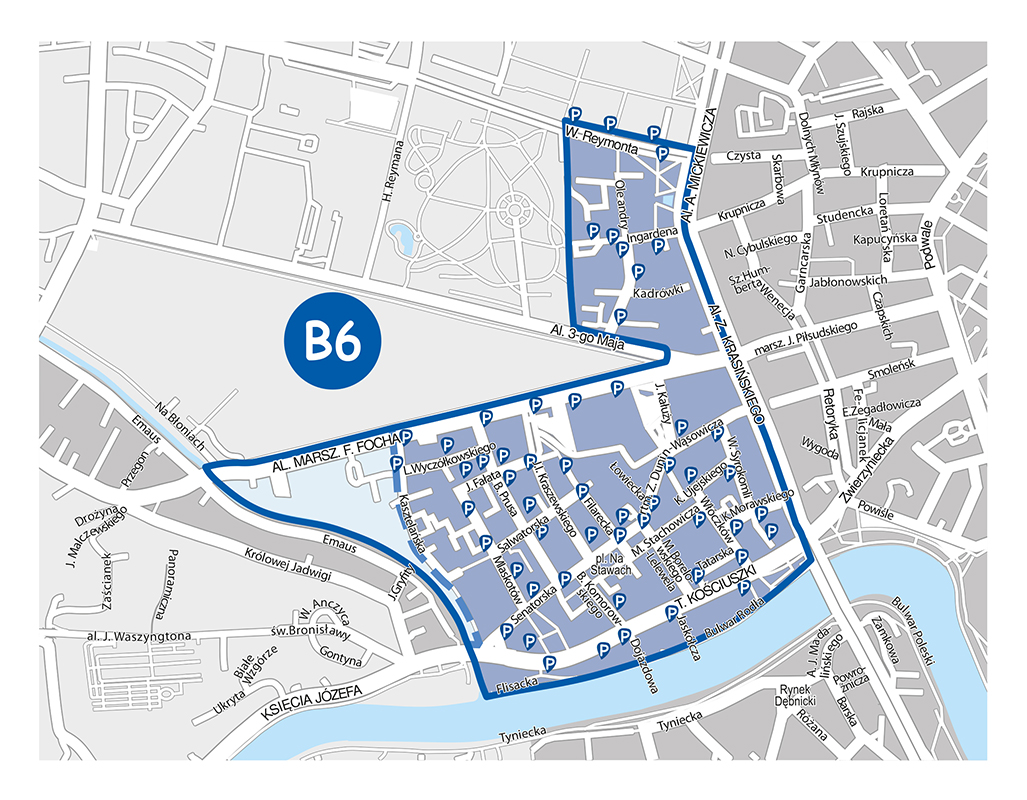 